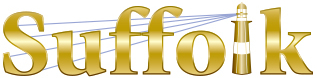 County Community College
Michael J. Grant Campus Academic AssemblyResolution 2019-09 [14]Approving the  COM202 Intercultural CommunicationsCourse Adoption ProposalWhereas COM202 Intercultural Communications course is offered only at the Ammerman and Grant Campuses; andWhereas the Humanities faculty at the Eastern campus have proposed adopting COM202 Intercultural Communications; and Whereas the COM202 Intercultural Communications Course Adoption Proposal has received the necessary multi-campus approvals; and Whereas the College Curriculum Committee approved the COM202 Intercultural Communications Course Adoption Proposal on 09/26/2019 by a vote of [7-0-0]; therefore be itResolved that the  Grant Campus Academic Assembly approves the COM202 Intercultural Communications Course Adoption Proposal.Passed [41-5-0] on November 12, 2019